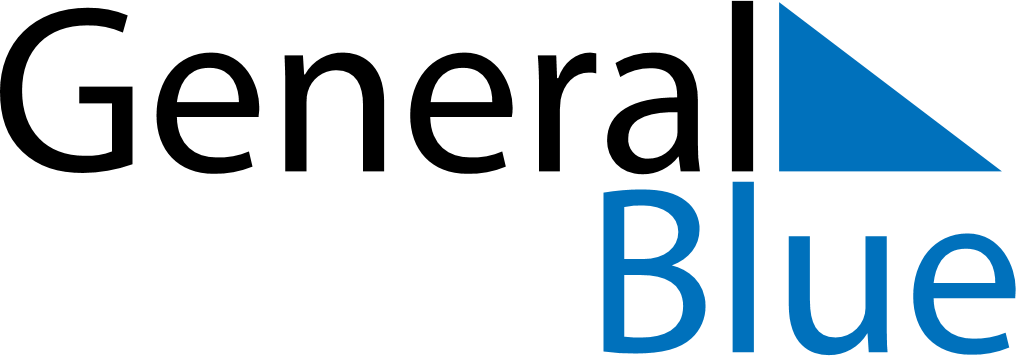 June 2025June 2025June 2025ArubaArubaSUNMONTUEWEDTHUFRISAT12345678910111213141516171819202122232425262728Dera Gai2930